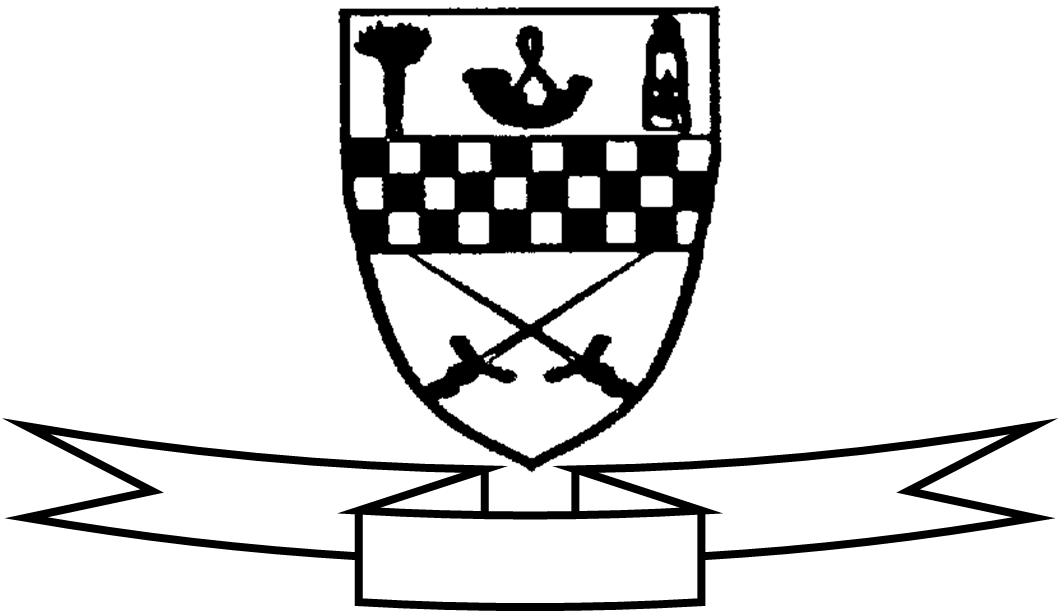                                  Curriculum For ExcellenceClass   P7           Teacher’s Name:  Mrs Bell / Miss McKenzie        Term 3   Jan-Apr 2015Areas of the Curriculum LanguageReading  This term the children will be working on a novel study.  This will be linked to our World War 2 topic.  The reading focus will be on finding evidence from the text to justify their thoughts and opinions.   We will also study character development and how the plot of the text links to historical events and society at the time of World War 2.  For the duration of the novel study children will not read in their reading group in class, however, the expectation is that they will continue to read texts of their own choice for enjoyment at home. Writing   We have started the term with a focus on Scots language in our writing.  As our topic gets underway much of our writing will be related to World War 2, both writing in character and producing factual texts.  Listening and Talking   Well done to the P7s who put a great effort into learning Tam O’Shanter or Tae a Haggis for our Scots Assembly.  The skills the children have developed will be put to further use at our P7 Burns Supper.  Our health topic is also providing great opportunity for discussion and justifying opinions.Numeracy     This term the children will undertake work on fractions.  Our regular mental maths exercises allow the children to revise and revisit a range of concepts covered previously in number work.  Children should continue to work on their times tables and strive to move up the levels of the P7 Tables Challenge.Maths  P7 will work on Information Handling in maths.   This will cover range, mean, frequency tables, bar charts, line graphs and pie charts.  The children will learn to organise, interpret and display data in a variety of ways.                 Health and Well Being  Our health topic this term is focusing on the dangers of drugs.  This will encompass smoking, alcohol, prescription and non-prescription drugs.  Primary 7 continue to work with their P1 buddies on a regular basis.  With our Burns Supper in mind, the P7 children have been learning a number of ceilidh dances.  Many have been surprised at just how much fun dancing can be!Social Subjects  The children are very much looking forward to our World War 2 topic which will be our learning focus this term.  We will concentrate on the Home Front and life in Britain at this time.  If anyone has any WW2 artefacts that they want to share with their peers, they would be most welcome.  Expressive Arts  Art and Design  Children will look at the work of a number of famous artists and produce similar work of their own using a range of techniques and media.P.E   Children will continue to work with Miss Robson on Thursdays.  Class P.E. continues to take the form of dance, with a focus on Scottish ceilidh dancing.Other information:  This term we are all very excited at the prospect of introducing a P7 musical, showcasing this particular year group’s drama and music skills.  This big event will take place around Easter time and will replace the traditional P7 Leavers’ Assembly.     Don’t worry, however, the children will still invite you in to school towards the end of Term 4 to share their memories and celebrate their time at Mauricewood in a different format.  We hope that this change provides parents with increased opportunity to share in their child’s experience of P7 at Mauricewood.Science Week Presentation for parents Friday 13th FebruarySpecialist Subject and TeacherDay TaughtDrama MondayP.E. Thursday